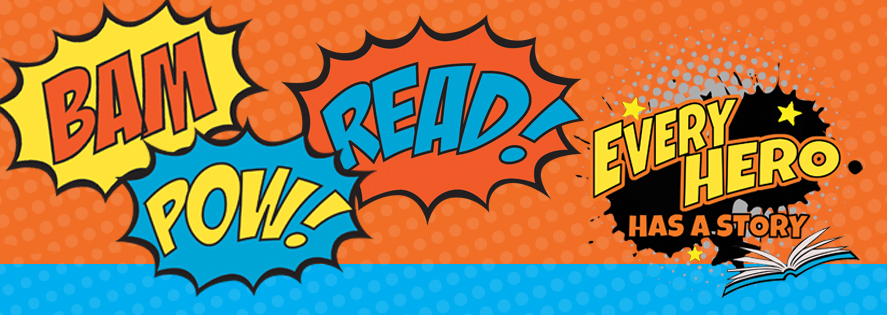 Every Hero Has a Story! Book Review: Story Retell(Use the backside of paper if necessary. Draw a picture on another page to add to your review!)Child’s Full Name:____________________________Book Title:______________________________Author:_________________________________Characters: List the main charactersSettings: Where did the story take place? Kick Off: How did the main story happen? Feelings: Were the main characters, happy, sad, afraid?…etcEvents: List some events that happened in the storyEnding: How did the story End? Feelings: How would you rate this book? Use a star rating 1-5 *5 stars=Best book, *1 star=You did not care for this book!Moral: What did you learn from the story? 